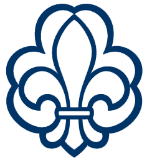 D e t  D a n s k e  S p e j d e r k o r p s		Spejderby Gruppe____________________	____________________	____________________Gruppeleder	Formand	Kasserer____________________	____________________	____________________Bestyrelsesmedlem	Bestyrelsesmedlem	Bestyrelsesmedlem____________________	____________________	____________________Bestyrelsesmedlem	Bestyrelsesmedlem	Bestyrelsesmedlem____________________	____________________	____________________Bestyrelsesmedlem	Bestyrelsesmedlem	Bestyrelsesmedlem____________________	____________________	____________________Bestyrelsesmedlem	Bestyrelsesmedlem	BestyrelsesmedlemRevisionspåtegningUndertegnede revisor, der er valgt af grupperådet, har revideret resultatopgørelse og balance.I forbindelse med min revision har jeg gennemgået gruppens bogføring, ligesom jeg har kontrolleret, at kasse-, bank- og eventuel girobeholdningerne er til stede, og at den opførte gæld til pengeinstitut og kreditforening er opført i overensstemmelse med oplysninger fra disse.Min revision er i øvrigt foregået i henhold til Det Danske Spejderkorps revisionsvejledning.
Godkendes på grupperådsmøde den       /       20xx		Revisor